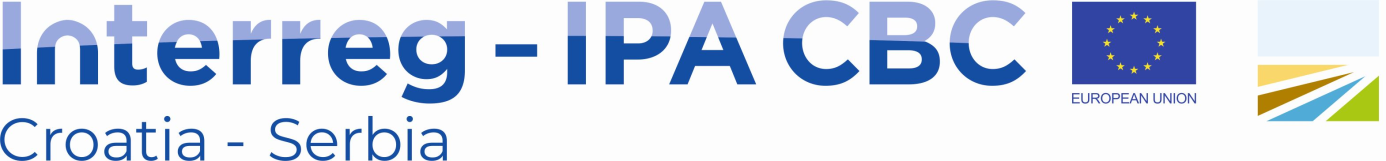 Projekt : Kontrola komaraca u prekograničnom prostoru (MOS-Cross2)Nositelj projekta: Nastavni zavod za javno zdravstvo, Osječko-baranjske županijePartner projekta: Zavod za javno zdravstvo, Požeško-slavonske županijeFinanciranje: Sredstvima iz Interreg IPA Cross-border Coperation Programme Croatia-Serbia 2014-2020 Početak projekta: 15.03.2021.Kraj projekta: 14.03.2023.1. projektni sastanak Mos Cross2 - SOMBORDatum: 09.07.2021. Mjesto: Zavod za Javno zdravlje Sombor, Centar za higijenu i humanu ekologiju, Vojvodjanska 47, 25000 Sombor, Republika SrbijaNa projektnom sastanku prisustovali predstavnici vodećeg partnera Nastavnog zavoda za javno zdravstvo Osječko-baranjske županije, projektnih parnera  Zavoda za javno zdravlje Sombor, Zavoda za javno zdravstvo Požeško-slavonske županije, Institiuta za javno zdravlje Vojvodine i Fonda za evropske poslove AP Vojvodine. - Napravljen je pregled aktivnosi koje prethode projektu- Kratko izješće za svakog projektnog partnera - Planovi za daljnju realizaciju projekta- Izmjene Gantograma projekta MOS-Cross2- Predstavljen Mosquito killer billboard u dvorištu zavoda za javno zdravlje Sombor- Dogovoren prvi edukacijski trening u Požegi 26. i 27.08.2021.